                                     Evet							Hayır												1010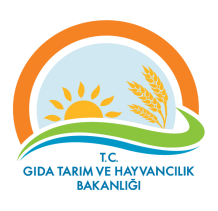 VAN İL MÜDÜRLÜĞÜİŞ AKIŞ ŞEMASI         No:VAN İL MÜDÜRLÜĞÜİŞ AKIŞ ŞEMASI   İAŞ 02/25VAN İL MÜDÜRLÜĞÜİŞ AKIŞ ŞEMASI          Tarih:VAN İL MÜDÜRLÜĞÜİŞ AKIŞ ŞEMASI26.02.2018BİRİM       :GIDA VE YEM ŞUBE MÜDÜRLÜĞÜGIDA VE YEM ŞUBE MÜDÜRLÜĞÜŞEMA NO :GTHB.65.İLM.İKS.ŞEMA.02/25GTHB.65.İLM.İKS.ŞEMA.02/25ŞEMA ADI :GIDA EĞİTİM VE YAYIM FAALİYETLERİGIDA EĞİTİM VE YAYIM FAALİYETLERİ